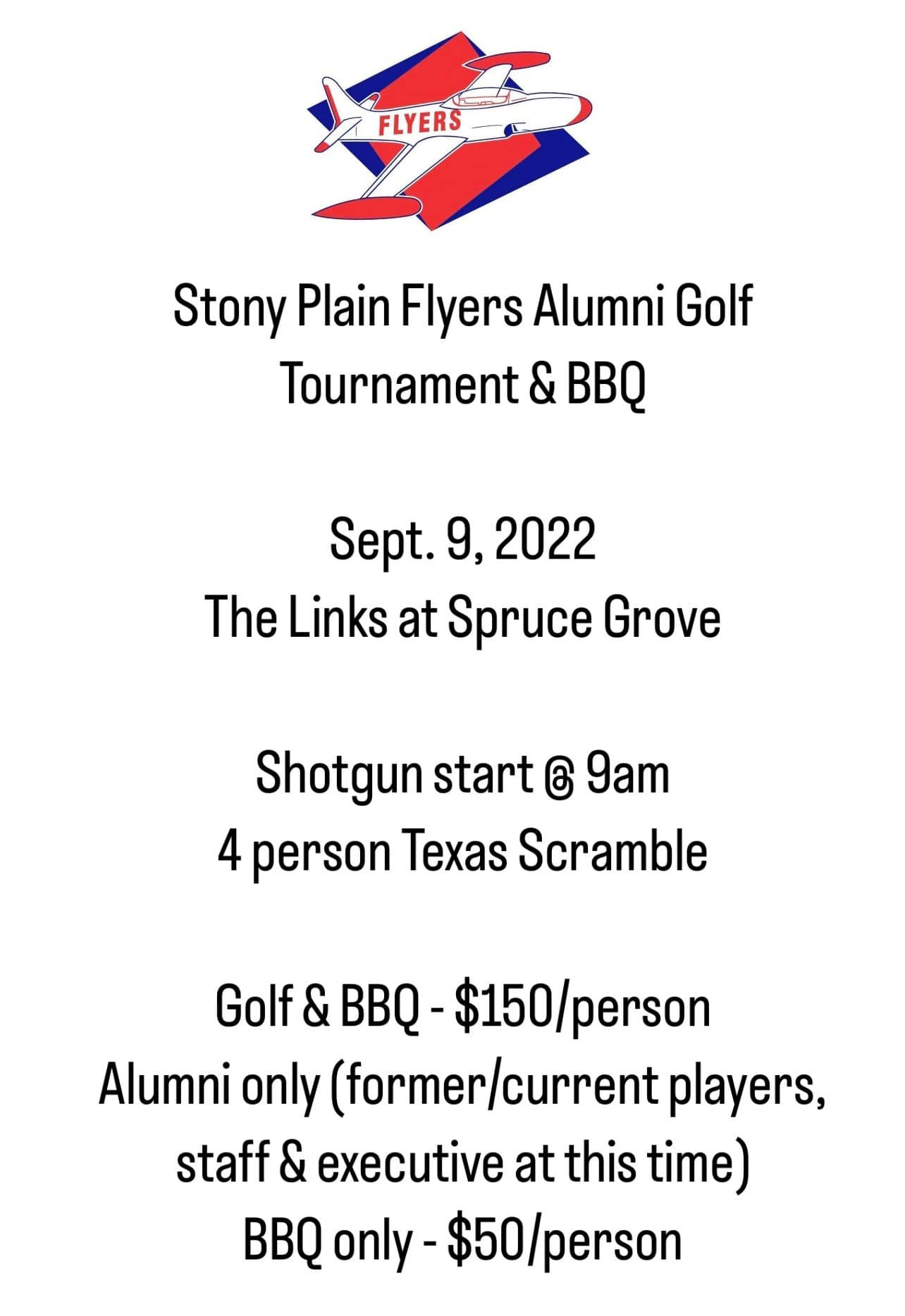 Registration Click Here